ONLINE LEARNING LINKSONLINE LEARNING LINKSONLINE LEARNING LINKSONLINE LEARNING LINKSONLINE LEARNING LINKSONLINE LEARNING LINKSONLINE LEARNING LINKSONLINE LEARNING LINKSONLINE LEARNING LINKSONLINE LEARNING LINKSONLINE LEARNING LINKSONLINE LEARNING LINKSONLINE LEARNING LINKS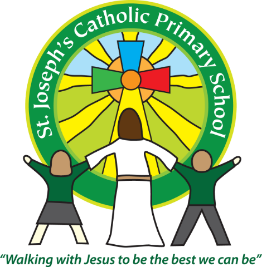 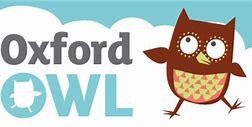 https://www.oxfordowl.co.uk/Reception-Year 6https://www.oxfordowl.co.uk/Reception-Year 6https://www.oxfordowl.co.uk/Reception-Year 6https://www.oxfordowl.co.uk/Reception-Year 6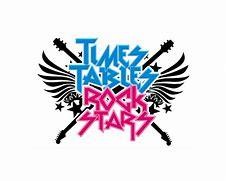 https://ttrockstars.com/https://ttrockstars.com/https://ttrockstars.com/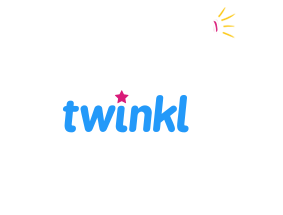 	https://www.twinkl.co.uk/offer	Offer code - CVDTWINKLHELPS	https://www.twinkl.co.uk/offer	Offer code - CVDTWINKLHELPS	https://www.twinkl.co.uk/offer	Offer code - CVDTWINKLHELPS	https://www.twinkl.co.uk/offer	Offer code - CVDTWINKLHELPS	https://www.twinkl.co.uk/offer	Offer code - CVDTWINKLHELPSGeneral (covering a range of subjects)General (covering a range of subjects)General (covering a range of subjects)General (covering a range of subjects)General (covering a range of subjects)General (covering a range of subjects)General (covering a range of subjects)General (covering a range of subjects)General (covering a range of subjects)General (covering a range of subjects)General (covering a range of subjects)General (covering a range of subjects)General (covering a range of subjects)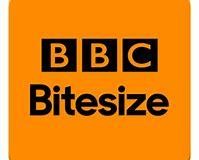 https://www.bbc.co.uk/bitesize/pr imaryInteractive learning for KS1 (Reception-Year 2) and KS2 (Years 3-6)https://www.bbc.co.uk/bitesize/pr imaryInteractive learning for KS1 (Reception-Year 2) and KS2 (Years 3-6)https://www.bbc.co.uk/bitesize/pr imaryInteractive learning for KS1 (Reception-Year 2) and KS2 (Years 3-6)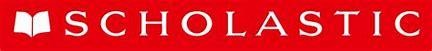 https://classroommagazines.scholastic.com/support/learnathome.htmlDaily videos books and activities to do. Covering a range of learning.(Pre K and Kindergarten = Reception and Year 1 Grade 1 and 2 = Year 2 and 3Grade 3 and 5 = Year 4 , 5 and 6)https://classroommagazines.scholastic.com/support/learnathome.htmlDaily videos books and activities to do. Covering a range of learning.(Pre K and Kindergarten = Reception and Year 1 Grade 1 and 2 = Year 2 and 3Grade 3 and 5 = Year 4 , 5 and 6)https://classroommagazines.scholastic.com/support/learnathome.htmlDaily videos books and activities to do. Covering a range of learning.(Pre K and Kindergarten = Reception and Year 1 Grade 1 and 2 = Year 2 and 3Grade 3 and 5 = Year 4 , 5 and 6)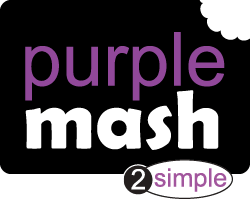 https://2simple.com/free-access/Free during school closure for Reception, KS1 and KS2. The site includes a selection of daily activities on different subjectshttps://2simple.com/free-access/Free during school closure for Reception, KS1 and KS2. The site includes a selection of daily activities on different subjectshttps://2simple.com/free-access/Free during school closure for Reception, KS1 and KS2. The site includes a selection of daily activities on different subjectshttps://2simple.com/free-access/Free during school closure for Reception, KS1 and KS2. The site includes a selection of daily activities on different subjects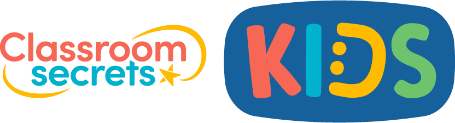 https://kids.classroomsecrets.co.uk/Free resources from reception to year 6 during school closurehttps://kids.classroomsecrets.co.uk/Free resources from reception to year 6 during school closurehttps://kids.classroomsecrets.co.uk/Free resources from reception to year 6 during school closurePhonics and ReadingPhonics and ReadingPhonics and ReadingPhonics and ReadingPhonics and ReadingPhonics and ReadingPhonics and ReadingPhonics and ReadingPhonics and ReadingPhonics and ReadingPhonics and ReadingPhonics and ReadingPhonics and Reading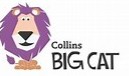 https://collins.co.uk/pages/b ig-cat-ebooksFree ebooks and resources linked to letters and soundshttps://collins.co.uk/pages/b ig-cat-ebooksFree ebooks and resources linked to letters and sounds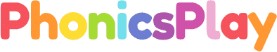 https://new.phonicsplay.co.uk/Free phonics resources and gameshttps://new.phonicsplay.co.uk/Free phonics resources and gameshttps://new.phonicsplay.co.uk/Free phonics resources and games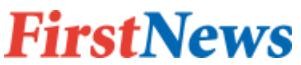 https://subscribe.firstnews.co.u k/free-downloadable-issue/Offering free digital download when email address entered.Suitable for ages 7 to 14https://subscribe.firstnews.co.u k/free-downloadable-issue/Offering free digital download when email address entered.Suitable for ages 7 to 14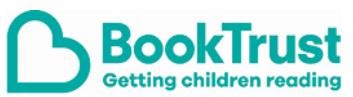 https://www.booktrust.org.uk/boo ks-and-reading/have-some- fun/fun-at-home-with-authors- and-illustrators/Range of activities, videos and quizzes to enjoyhttps://www.booktrust.org.uk/boo ks-and-reading/have-some- fun/fun-at-home-with-authors- and-illustrators/Range of activities, videos and quizzes to enjoyhttps://www.booktrust.org.uk/boo ks-and-reading/have-some- fun/fun-at-home-with-authors- and-illustrators/Range of activities, videos and quizzes to enjoyhttps://www.booktrust.org.uk/boo ks-and-reading/have-some- fun/fun-at-home-with-authors- and-illustrators/Range of activities, videos and quizzes to enjoy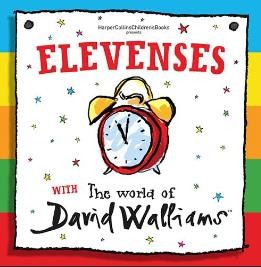 https://www.worldofdavidwalli ams.com/elevenses/Listen to David Walliams read a story every day at11https://www.worldofdavidwalli ams.com/elevenses/Listen to David Walliams read a story every day at11WritingWritingWritingWritingWritingWritingWritingWritingWritingWritingWritingWritingWriting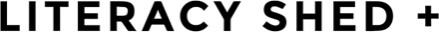 https://www.literacyshedplus.com/browse/brow se/free-resourcesActivities for KS1 and KS2https://www.literacyshedplus.com/browse/brow se/free-resourcesActivities for KS1 and KS2https://www.literacyshedplus.com/browse/brow se/free-resourcesActivities for KS1 and KS2https://www.literacyshedplus.com/browse/brow se/free-resourcesActivities for KS1 and KS2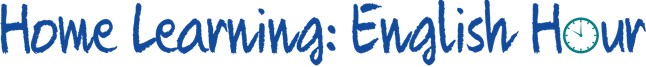 https://www.babcockldp.co.uk/improving-schools- settings/english/home-learningWeekly packages for teaching English at home for KS1 and KS2https://www.babcockldp.co.uk/improving-schools- settings/english/home-learningWeekly packages for teaching English at home for KS1 and KS2https://www.babcockldp.co.uk/improving-schools- settings/english/home-learningWeekly packages for teaching English at home for KS1 and KS2https://www.babcockldp.co.uk/improving-schools- settings/english/home-learningWeekly packages for teaching English at home for KS1 and KS2https://www.babcockldp.co.uk/improving-schools- settings/english/home-learningWeekly packages for teaching English at home for KS1 and KS2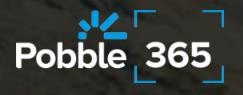 https://www.pobble365.com/A daily image and stimulus for writing.Suitable for KS2https://www.pobble365.com/A daily image and stimulus for writing.Suitable for KS2https://www.pobble365.com/A daily image and stimulus for writing.Suitable for KS2MathsMathsMathsMathsMathsMathsMathsMathsMathsMathsMathsMaths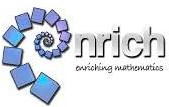 https://nrich.maths.org/covid19Selection of puzzles, challenges and activities all based around reasoning Ages 3 upwardshttps://nrich.maths.org/covid19Selection of puzzles, challenges and activities all based around reasoning Ages 3 upwardshttps://nrich.maths.org/covid19Selection of puzzles, challenges and activities all based around reasoning Ages 3 upwards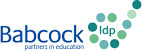 hthttps://www.babcockldp.co.uk/improving- schools-settings/mathematicsWeekly packages of ideas using simple resources that can be found at home. Each week focuses on a different area of Maths and thereare 5 daily lessons per topichthttps://www.babcockldp.co.uk/improving- schools-settings/mathematicsWeekly packages of ideas using simple resources that can be found at home. Each week focuses on a different area of Maths and thereare 5 daily lessons per topichthttps://www.babcockldp.co.uk/improving- schools-settings/mathematicsWeekly packages of ideas using simple resources that can be found at home. Each week focuses on a different area of Maths and thereare 5 daily lessons per topic.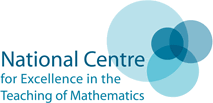 https://www.ncetm.org.uk/resources/54432?utm_source=NCET M%20Newsletters&utm_campaign=09c3bba146-national- newsletter-easter-         2020&utm_medium=email&utm_term=0_13f8d631f4- 09c3bba146-222696841Videos with tips, learning activities and games to help your child.https://www.ncetm.org.uk/resources/54432?utm_source=NCET M%20Newsletters&utm_campaign=09c3bba146-national- newsletter-easter-         2020&utm_medium=email&utm_term=0_13f8d631f4- 09c3bba146-222696841Videos with tips, learning activities and games to help your child.https://www.ncetm.org.uk/resources/54432?utm_source=NCET M%20Newsletters&utm_campaign=09c3bba146-national- newsletter-easter-         2020&utm_medium=email&utm_term=0_13f8d631f4- 09c3bba146-222696841Videos with tips, learning activities and games to help your child.https://www.ncetm.org.uk/resources/54432?utm_source=NCET M%20Newsletters&utm_campaign=09c3bba146-national- newsletter-easter-         2020&utm_medium=email&utm_term=0_13f8d631f4- 09c3bba146-222696841Videos with tips, learning activities and games to help your child.https://www.ncetm.org.uk/resources/54432?utm_source=NCET M%20Newsletters&utm_campaign=09c3bba146-national- newsletter-easter-         2020&utm_medium=email&utm_term=0_13f8d631f4- 09c3bba146-222696841Videos with tips, learning activities and games to help your child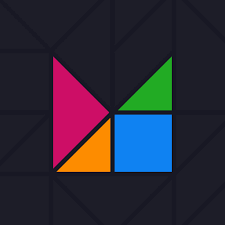 https://mathigon.org/activitiesInteractive text book with demonstrations and activitiesScienceScienceScienceScienceScienceScienceScienceScienceScienceScienceScienceScience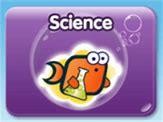 https://www.bbc.co.uk/bitesize/subjects/z7nygk7Various videos, games and activities linked to the ScienceCurriculum for KS1 and KS2https://www.bbc.co.uk/bitesize/subjects/z7nygk7Various videos, games and activities linked to the ScienceCurriculum for KS1 and KS2https://www.bbc.co.uk/bitesize/subjects/z7nygk7Various videos, games and activities linked to the ScienceCurriculum for KS1 and KS2https://www.bbc.co.uk/bitesize/subjects/z7nygk7Various videos, games and activities linked to the ScienceCurriculum for KS1 and KS2https://www.bbc.co.uk/bitesize/subjects/z7nygk7Various videos, games and activities linked to the ScienceCurriculum for KS1 and KS2https://www.bbc.co.uk/bitesize/subjects/z7nygk7Various videos, games and activities linked to the ScienceCurriculum for KS1 and KS2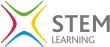 https://www.stem.org.uk/home-learning/primary#scienceA resource bank, which links to resources on external websites. New home learning resources and games are being developed and updated regularlyhttps://www.stem.org.uk/home-learning/primary#scienceA resource bank, which links to resources on external websites. New home learning resources and games are being developed and updated regularlyhttps://www.stem.org.uk/home-learning/primary#scienceA resource bank, which links to resources on external websites. New home learning resources and games are being developed and updated regularlyhttps://www.stem.org.uk/home-learning/primary#scienceA resource bank, which links to resources on external websites. New home learning resources and games are being developed and updated regularlyhttps://www.stem.org.uk/home-learning/primary#scienceA resource bank, which links to resources on external websites. New home learning resources and games are being developed and updated regularlyhttps://www.stem.org.uk/home-learning/primary#scienceA resource bank, which links to resources on external websites. New home learning resources and games are being developed and updated regularly